Přehled rozsáhlejších výluk na železnici ve Středočeském kraji (období říjen – prosinec 2023)Níže je uvedený přehled tratí, kde jsou plánovány výluky s dobou konání delší než 1 týden (uvedené termíny je však nutné brát jako předběžné – z důvodů počasí, dodavatelských vztahů nebo aktuálního stavu techniky může dojít k drobným posunům nebo změnám). 
Trať 061 Nymburk – Jičín, celá traťV období 2. – 20. října bude výluka v celé trati. Všechny vlaky v tomto období budou nahrazeny náhradní autobusovou dopravou dle zveřejněného výlukového jízdního řádu.Trať 110 Kralupy nad Vltavou – Louny, úsek Slaný - ZloniceV období 13. – 26. listopadu bude výluka v úseku Slaný - Zlonice. Všechny vlaky v daném období a úseku budou nahrazeny náhradní autobusovou dopravou dle zveřejněného výlukového jízdního řádu. Trať 120 Praha – Rakovník, úsek Kladno - RakovníkV období 21. října – 15. listopadu bude výluka v úseku Kladno – Rakovník. Všechny vlaky v daném období a úseku budou nahrazeny náhradní autobusovou dopravou dle zveřejněného výlukového jízdního řádu.Trať 210 Praha – Vrané nad Vltavou – Čerčany / Dobříš, úseky Praha-Zbraslav – Vrané nad Vltavou, Vrané nad Vltavou – Dobříš a Vrané nad Vltavou – Týnec nad SázavouV období 2. října – 10. listopadu bude výluka v úsecích Praha-Zbraslav – Vrané nad Vltavou, Vrané nad Vltavou – Dobříš a Vrané nad Vltavou – Týnec nad Sázavou. Všechny vlaky v daném období a úsecích budou nahrazeny náhradní autobusovou dopravou dle zveřejněného výlukového jízdního řádu.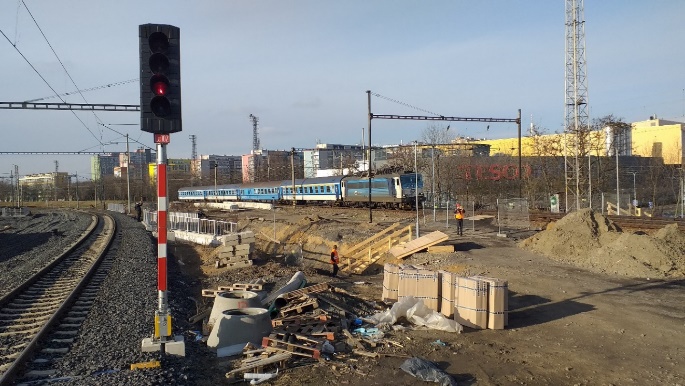 Trať 236 Čáslav – Třemošnice, celá traťV období 1. – 28. října bude výluka v celé trati. Všechny vlaky v tomto období budou nahrazeny náhradní autobusovou dopravou dle zveřejněného výlukového jízdního řádu.Oldřich Buchetka, tiskový mluvčí IDSK, tel.: 725 940 097, buchetka.oldrich@idsk.cz 